Zápisze zasedáníZastupitelstva města Jevišovice,konaného dne 25. října 2023, od 18:00 hodinv zasedací  síni  Městského úřadu Jevišovice.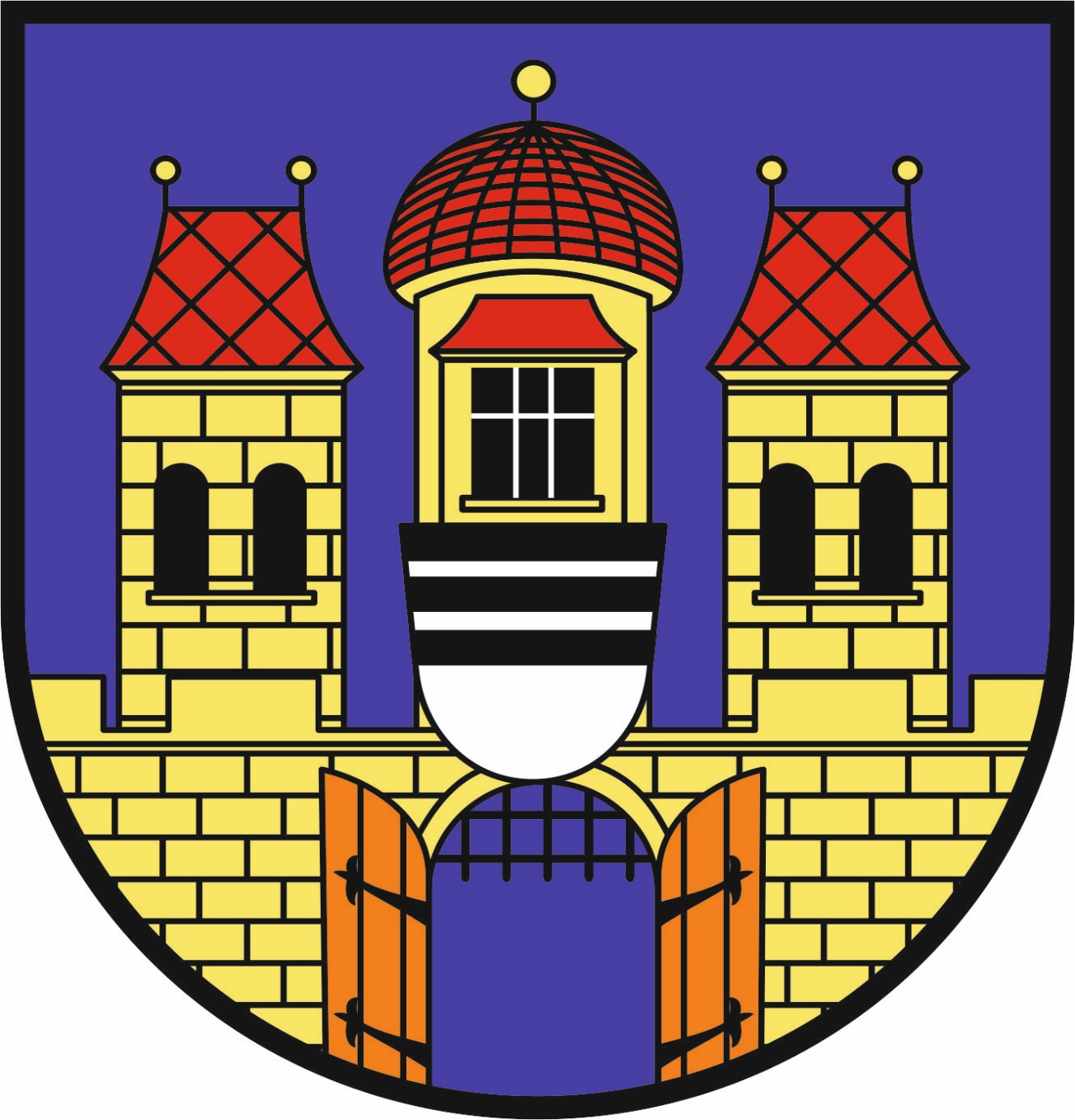 Zasedání Zastupitelstva města Jevišovice (dále též jako „zastupitelstvo“) bylo zahájeno v 19:00 hodin starostou města Pavlem Málkem (dále jako „předsedající“).Předsedající schůze konstatoval, že zasedání bylo řádně svoláno. Předsedající schůze dále z prezenční listiny přítomných členů zastupitelstva konstatoval, že je přítomno 7 členů zastupitelstva (z celkového počtu 9 členů zastupitelstva). Zastupitelstvo je tedy usnášeníschopné. Řádně omluveni jsou T. Makovička a J. Němcová. Ověřovatelé zápisu a zapisovatel Předsedající navrhl určit ověřovateli zápisu Z. Komůrkovou a K. Svobodovou,  zapisovatelem R. Auerovou.  K návrhu nebyly vzneseny žádné protinávrhy. Návrh usnesení:Zastupitelstvo města Jevišovice určuje ověřovateli  Z. Komůrkovou a K. Svobodovou,  zapisovatelem R. Auerovou. Výsledek hlasování:   	Pro 7 	 	Proti 0   	Zdrželi se 0Usnesení č. 1 bylo schváleno. Zastupitelstvo města Jevišovice určuje ověřovateli Z. Komůrkovou a K. Svobodovou,  zapisovatelem R. Auerovou. Předsedající seznámil přítomné s návrhem programu v souladu s pozvánkou, předanou členům zastupitelstva a v souladu s informací zveřejněnou na úřední desce. K návrhu programu byl vznesen  návrh na doplnění bodu 8 - Projednání zápisu kontrolního výboru. Schválení smlouvy o poskytnutí dotace Žádost o odkoupení pozemku  Žádost o pronájem pozemkuŽádost o odprodej pozemku Žádost o změnu územního plánu Žádost o prodej pozemku  RO č. 7Projednání zápisu FV ISJ – narovnání PGRLF – poskytnutí dotace na traktor Dodatek k nájemní smlouvě AGRO Jevišovice a.s.Projednání dílčího auditu Diskuse Návrh usnesení:Starosta navrhuje schválit program jednání zastupitelstva s doplněním o body –  viz výše. Výsledek hlasování:   	Pro  7 		Proti  0  	Zdrželi se  0Usnesení č.  2   bylo schváleno. Zastupitelstvo města Jevišovice schválilo následující program jednání: Schválení smlouvy o poskytnutí dotace Žádost o odkoupení pozemku  Žádost o pronájem pozemkuŽádost o odprodej pozemku Žádost o změnu územního plánu Žádost o prodej pozemku  RO č. 7Projednání zápisu FV ISJ – narovnání PGRLF – poskytnutí dotace na traktor Dodatek k nájemní smlouvě AGRO Jevišovice a.s.Projednání dílčího auditu Diskuse Ad 1) Schválení smlouvy o poskytnutí dotace Starosta předložil návrh smlouvy o poskytnutí dotace na pořízení dětského hřiště ve sportovním areálu. Dárcem v této věci je Jihomoravský kraj, příjemcem dotace je město Jevišovice, výše dotace je částka 200 000 Kč. Starosta navrhuje, aby smlouva byla schválena a dotace přijata. Výsledek hlasování:   	Pro  7  		Proti  0  	Zdrželi se  0Usnesení č.  3    bylo schváleno. Zastupitelstvo města Jevišovice schválilo smlouvu o poskytnutí dotace s Jihomoravským krajem na pořízení dětského hřiště ve sportovním areálu, výše poskytnuté dotace je 200 000 Kč.  Ad 2.  Žádost o odkoupení pozemku Žádost o odprodej části pozemku 6041/1 – žadatelé manželé Kuklovi. Tato žádost byla doručena městu Jevišovice a jedná se o odkup části parcely 6041/1 pro zajištění příjezdové komunikace k nemovitosti manželů Kuklových. Ze strany starosty byly doloženy také mapy s infrastrukturou. Pro prodej by bylo třeba zajistit GP oddělující požadovanou parcelu. S ohledem na případné náklady, starosta navrhl hlasovat o tom, zda zastupitelstvo města bude souhlasit s případným prodejem. Návrh usnesení: Zastupitelstvo města Jevišovice souhlasí se záměrem prodeje části parcely 6041/1 dle přiložené žádosti. Výsledek hlasování:   	Pro  0  		Proti  3  	Zdrželi se  4Usnesení č.  4    nebylo  schváleno. Zastupitelstvo města neodsouhlasilo záměr prodeje části pozemku 6041/2 dle žádosti. Ad 3.  Žádost o pronájem pozemku  Žádost o pronájem části pozemku 6041/1 – žadatel R. Hubatka. Žadatel se dotázal, zda se na uvedeném pozemku plánuje nějaká výstavba. Starosta odpověděl, že v žádném případě, je zde pouze umístěn písek, které přemisťuje pan Novotný. Žadatel R. Hubatka svoji žádost stáhnul.   Ad 4.  Žádost o odkoupení pozemku Starosta předložil další žádost o odkup pozemku, a to tentokrát pod chatou v lokalitě nazvané U Kalichu. Žádost o odprodej části pozemku předložila paní Přibylová, na pozemku je umístěna chata, která není zapsána v KN, vlastnictví lze prokázat pouze kupní smlouvou na věc movitou. Starosta připomněl, že již v minulosti bylo rozhodnuto v této lokalitě pozemky neprodávat. Padl návrh, nechat vypracovat podklady zejména ze stavebního úřadu a o věci rozhodnout na některém z následujících zasedání. Návrh usnesení: Žádost bude projednána na dalším zasedání s tím, že budou předloženy další podklady prokazující vlastnictví k chatě a její povolení k umístění. Výsledek hlasování:   	Pro  7  		Proti  0  	Zdrželi se  0Usnesení č.  5 bylo schváleno. Usnesení: Žádost bude projednána na dalším zasedání s tím, že budou předloženy další podklady prokazující vlastnictví k chatě a její povolení k umístění. .  Ad 5. Žádost o pořízení změny  územního plánu Žadatel Jana Hekerlová žádá o změnu územního plánu pro parcelu 1145/1. Žadatelka zde má záměr postavit rodinný dům, současný územní plán tomuto záměru odporuje. Starosta se vyjádřil, že případnou změnu lze zahrnout do probíhající změny ÚP, ale jelikož se jedná o změnu vyvolanou žadatelem, náklady by nesla žadatelka. Návrh usnesení: Zastupitelstvo města souhlasí se zadáním změny územního plánu města Jevišovice pro parcelu 1145/1 dle předložené žádosti, a to za podmínky, že žadatelka uhradí poměrnou část nákladů spojenou s touto změnou.  Výsledek hlasování:   	Pro  7  		Proti  0  	Zdrželi se  0Usnesení č.  6  bylo schváleno. Usnesení: Zastupitelstvo města souhlasí se zadáním změny územního plánu města Jevišovice pro parcelu 1145/1 dle předložené žádosti, a to za podmínky, že žadatelka uhradí poměrnou část nákladů spojenou s touto změnou.  Ad 6. Žádost o odkoupení pozemku – žadatel M. Petřík Starosta předložil zastupitelstvu žádost pana Milana Petříka týkající se pozemku 961/8. Starosta vyzval žadatele, který byl přítomen, aby svou žádost přednesl osobně. Žadatel tedy uvedl svoji žádost ústně a odůvodnil její oprávněnost. Žadatel argumentoval zejména: Předzahrádky mají ostatní koupené, Přístřešek je naprosto bezpečný, Nic tam nenarušuje přírodní ráz, Pozemek zhodnotil on svojí činností. K bodu se rozvinula diskuse, kde ze strany starosty bylo poukázáno, že stavba přístřešku nebyla schválena vlastníkem pozemku, a proto to řeší stavební úřad. Co se týká předzahrádek, tak tyto město Jevišovice neprodává, a to hlavně pro možné využití pro infrastrukturu. Starosta navrhl odložit tento bod pro dodání podkladů ze strany stavebního úřadu týkající se nemovitosti č.p. 395 Výsledek hlasování:   	Pro  6  		Proti  1  	Zdrželi se  0Usnesení č.  7    bylo schváleno. Usnesení: Zastupitelstvo města Jevišovice odkládá žádost pana Milana Petříka o odkup pozemku 961/8 do doby, než bude předložena zpráva ze stavebního úřadu týkající se nemovitosti č.p. 395. Ad 7. Rozpočtové opatření č. 7Starosta předložil  RO č. 7 a seznámil zastupitele s položkami. Zastupitelstvo RO č. 7 vzalo  na vědomí. Ad 8.  Projednání zápisu finančního výboru Členka finančního výboru paní M. Dočekalová přednesla zápis z finančního výboru a vznesla dotazy na některá zjištění. Ze strany starosty nebo zainteresovaných zastupitelů byly zodpovězeny vznesené dotazy týkající se: Nákladů na naučnou stezku – nárůst díky objednání montáže Kniha Znojmo a okolí – kniha mapuje obce okresu Znojmo a bude mít celorepublikový dopadStarosta předloží nabídky na realizaci obřadní síně Další body dle zápisu Zastupitelstvo vzalo na vědomí. Ad 9. Inženýrské stavby Jebáček – návrh dohody o narovnání  Starosta předložil dokumenty týkající se stavby na ulici Černínská. Tato stavba již 2 roky stojí, neboť zde došlo nárůstu víceprací, které požaduje ISJ. Starosta seznámil zastupitele s vývojem v této kauze od března 2023, kdy došlo k setkání s právním zástupcem. Ze strany ISJ zde byly uplatňovány vícepráce, a to až za celkovou cenu zakázky 10,5 milionu Kč. Město Jevišovice nabídlo řešit věc smírně a nechalo vyhotovit dohodu o narovnání, která je v podkladech zastupitelstva. Starosta navrhl schválit přiloženou smlouvu o narovnání, a to z následujících důvodů: Cena odpovídá ceně sjednané ve smlouvě, Cena byla zhodnocena ze strany autorizovaného inženýra Ing. P. Pokorného, Věc bude vyřešena a město bude moci pokračovat v realizaci komunikací. Starosta navrhl úhradu vázat k 31. prosinci  2023 a schválit dohodu o narovnání dle textu, který byl předložen.    Výsledek hlasování:   	Pro  7  		Proti  0  	Zdrželi se  0Usnesení č.  8    bylo schváleno. Usnesení: Dohoda o narovnání se společností Inženýrské stavby Jebáček, s.r.o. byla schválena, sjednaná částka 3 500 000 Kč za provedené dílo bude uhrazena k 31. prosinci 2023.   Ad 10. Smluvní dokumentace s PGRLF Starosta uvedl, že město Jevišovice bylo úspěšné se žádostí o dotaci od PGRLF na pořízení malého komunálního traktoru. Na výběr traktoru bude organizováno výběrové řízení. Starosta navrhuje schválit připojené dokumenty s PGRLF. Výsledek hlasování:   	Pro  7  		Proti  0  	Zdrželi se  0Usnesení č.  8    bylo schváleno. Zastupitelstvo Města Jevišovice (dále jen „obec“) schvaluje uzavření:Smlouvy o investičním úvěru v rámci programu Investiční úvěry Lesnictví 
č. 2358050421 (dále jen jako „Smlouva o úvěru“) s Podpůrným a garančním rolnickým a lesnickým fondem, a.s., sídlem Sokolovská 394/17, Karlín, 186 00 Praha 8, IČO: 492 41 494 (dále jen jako „PGRLF“) za účelem pořízení ve Smlouvě o úvěru specifikovaného investičního majetku (dále jen „Předmět úvěru“), a to ve znění dle návrhu, který je přílohou zápisu z jednání zastupitelstva obce,  Smlouvy o poskytnutí finanční podpory snížení jistiny investičního úvěru poskytnutého Fondem v rámci programu Investiční úvěry Lesnictví č. 2359050421 s PGRLF, a to ve znění dle návrhu, který je přílohou zápisu z jednání zastupitelstva obce,Smlouvy o budoucí smlouvě o zajišťovacím převodu práva a o výpůjčce 
č. 2358050421-11 (dále jen jako „Budoucí smlouva“) s PGRLF, a to ve znění dle návrhu, který je přílohou zápisu z jednání zastupitelstva obce,Smlouvy o zajišťovacím převodu práva a o výpůjčce uzavírané s PGRLF za podmínek, ve lhůtě a dle návrhu obsažených v Budoucí smlouvě, Zástavní smlouvy k pohledávkám z pojistného plnění, uzavírané mezi obcí jako zástavcem a PGRLF jako zástavním věřitelem, kterou se k zajištění pohledávky PGRLF ze Smlouvy o úvěru, a to až do výše 1.259.430,- Kč s příslušenstvím, a k zajištění budoucích pohledávek PGRLF, včetně pohledávek podmíněných, smluvních pokut a pohledávek na vrácení bezdůvodného obohacení, které budou vznikat ze Smlouvy o úvěru v době do 31.08.2037, a to až do výše 1.259.430,- Kč, zřizuje ve prospěch PGRLF zástavní právo k budoucím pohledávkám z pojistného plnění z pojistné smlouvy, kterou je sjednáno pojištění k:nový kolový traktor vč. příslušenství,nový vanový kontejner 5 m3 vč. příslušenství,nový traktorový nosič Portýr vč. příslušenství.Ad 11. Revokace usnesení o poskytnutí dotace na kostel sv. Josefa Starosta uvedl, že udělal chybu v zápisu ze září 2023 a navrhuje nové usnesení ve věci poskytnutí dotace Farnosti Jevišovice, a to v následujícím znění: Zastupitelstvo města Jevišovice schvaluje uzavření veřejnoprávní smlouvy se subjektem Farnost Jevišovice, a to poskytnutí částky 725 000 Kč na opravu kostela sv. Josefa v Jevišovicích. Výsledek hlasování:   	Pro  7  		Proti  0  	Zdrželi se  0Usnesení č.  9   bylo schváleno. Zastupitelstvo města Jevišovice schválilo uzavření veřejnoprávní smlouvy se subjektem Farnost Jevišovice, a to poskytnutí částky 725 000 Kč na opravu kostela sv. Josefa v Jevišovicích. Ad 12.  Dodatek k pachtovní smlouvě s AGRO Jevišovice a.s.. Starosta předložil dodatek č. 3 k pachtovní smlouvě se společností AGRO Jevišovice a.s. Dodatek byl vyvolán ponížením počtu pozemků, které město Jevišovice pronajímá ve prospěch AGRO Jevišovice. Starosta navrhuje schválit dodatek č. 3 k pachtovní smlouvě. Výsledek hlasování:   	Pro  7  		Proti  0  	Zdrželi se  0Usnesení č.  10   bylo schváleno. Zastupitelstvo města Jevišovice schválilo dodatek č. 3 k pachtovní smlouvě se společností AGRO Jevišovice. Ad 13. Audit hospodaření města Jevišovice Starosta předložil auditní zprávu z dílčího přezkoumání. Zastupitelstvo vzalo dílčí audit na vědomí.    Diskuse s občany Konec:  19:24  Zápis byl vyhotoven dne:  1.11.2023 Zapisovatel: MUDr. Renata Auerová Ověřovatelé:               Starosta:                    Razítko města :